ПРОЕКТ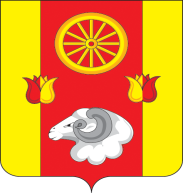 Администрация Кормовского сельского поселенияПОСТАНОВЛЕНИЕ00.02.2024                                                        № 00                                                   с.КормовоеВ соответствии с постановлением Администрации Кормовского сельского поселения от 29.12.2015 № 159 «Об утверждении бюджетного прогноза Кормовского сельского поселения Ремонтненского района на период 2023 - 2036 годов», ПОСТАНОВЛЯЮ:1. Внести изменения в приложение к постановлению Администрации Кормовского сельского поселения от 29.09.2022 № 121 «Об утверждении бюджетного прогноза Кормовского сельского поселения Ремонтненского района на период 2023 - 2036 годов», изложив его в редакции согласно приложению, к настоящему постановлению.2. Настоящее постановление вступает в силу со дня его официального обнародования.3. Контроль за исполнением постановления возложить на начальника сектора экономики и финансов Г.И. Попову.Глава АдминистрацииКормовского сельского поселения                                                                    В.В. СикаренкоПостановление вносит:Сектор экономики и финансовБЮДЖЕТНЫЙ ПРОГНОЗКормовского сельского поселения Ремонтненского районана период 2023 – 2036 годовОбщие положенияНеобходимость разработки документов долгосрочного бюджетного планирования была обозначена в Бюджетном послании Президента Российской Федерации о бюджетной политике в 2014 – 2016 годах. В целях реализации долгосрочного планирования принят Федеральный закон от 28.06.2014 № 172-ФЗ «О стратегическом планировании в Российской Федерации», внесены изменения в Бюджетный кодекс Российской Федерации в части дополнения статьей 1701 «Долгосрочное бюджетное планирование». На региональном уровне принят Областной закон от 20.10.2015 № 416-ЗС «О стратегическом планировании в Ростовской области». Областной закон от 03.08.2007 № 743-ЗС «О бюджетном процессе в Ростовской области» дополнен статьей 191 «Долгосрочное бюджетное планирование».На муниципальном уровне принято Решение Собрания депутатов Кормовского сельского поселения от 31.07.2011 № 92-А «Положение о бюджетном процессе в Кормовском сельском поселении», дополнено статьей 16 «Долгосрочное бюджетное планирование».Правила разработки и утверждения бюджетного прогноза Кормовского сельского поселения Ремонтненского района на долгосрочный период утверждены постановлением Администрации Кормовского сельского поселения от 29.12.2015 № 159 «Об утверждении Правил разработки и утверждении бюджетного прогноза Кормовского сельского поселения Ремонтненского района на долгосрочный период».Бюджетный прогноз Кормовского сельского поселения Ремонтненского района содержит информацию об основных параметрах долгосрочного прогноза социально-экономического развития Кормовского сельского поселения Ремонтненского района, определенного в качестве базового для целей долгосрочного бюджетного планирования, прогноз основных характеристик бюджета Кормовского сельского поселения Ремонтненского района, а также основные подходы к формированию бюджетной политики в указанном периоде. Параметры финансового обеспечения муниципальных программ Кормовского сельского поселения на период их действия соответствуют параметрам муниципальных программ Кормовского сельского, утвержденным решением Собрания депутатов о бюджете на очередной финансовый год и плановый период.На период 2023 – 2036 годов показатели бюджета Кормовского сельского поселения Ремонтненского района по доходам сформированы на основе прогноза поступлений налоговых и неналоговых доходов от главных администраторов доходов  бюджета Кормовского сельского поселения Ремонтненского района, а также прогноза безвозмездных поступлений. Ежегодно средний темп роста доходов бюджета составит 4,0 процента, налоговых и неналоговых доходов бюджета – 4,0 процента, объем безвозмездных поступлений запланирован с учетом дальнейшей индексации на уровень инфляции до 2036 года.Показатели бюджета Кормовского сельского поселения Ремонтненского района рассчитаны с учетом доходных источников. В среднем расходы ежегодно запланированы к увеличению на 4,0 процента.На период 2024 – 2036 годов предусматриваются параметры бездефицитного бюджета.Объем собственных налоговых и неналоговых доходов бюджета Кормовского сельского поселения Ремонтненского района в реальном выражении (без учета роста за счет индекса инфляции) к 2036 году увеличится в 2,3 раза от уровня 2023 года.	Параметры бюджета Кормовского сельского поселения Ремонтненского района на период 2024-2026 годов приведены в соответствии с первоначально утвержденным решением Собрания депутатов от 28.12.2023 № 88 « О бюджете Кормовского сельского поселения Ремонтненского района на 2024 год и на плановый период 2025 и 2026 годов». 1. Основные параметры  долгосрочного прогноза,определенные в качестве базовых для целей долгосрочного бюджетного планирования*В 2023- 2036 годах учтены показатели в соответствии с долгосрочным прогнозом социально-экономического развития Кормовского сельского поселения Ремонтненского района.2. Прогноз основных характеристик бюджета Кормовского сельского поселения Ремонтненского района(тыс. рублей)*В расходах бюджета Кормовского сельского поселения Ремонтненского района выделены расходы за исключением условно утвержденных расходов на плановый период 2025 – 2036 годов, на 2025 год условно утвержденные расходы составляют 2,5 процента от общего объема расходов за исключением расходов, предусмотренных за счет целевых средств из областного бюджета, на 2025 год – 5,0 процента от общего объема расходов за исключением расходов, предусмотренных за счет целевых средств из областного бюджета, далее – по годам с увеличением на 2,5 процента ежегодно.2.1. Показатели финансового обеспечения муниципальных программ Кормовского сельского поселения(тыс.рублей)1Плановые бюджетные ассигнования, предусмотренные за счет средств бюджета Кормовского сельского поселения Ремонтненского района и безвозмездных поступлений в бюджет Кормовского сельского поселения Ремонтненского района.2Объем бюджетных ассигнований соответствует решению Собрания депутатов от 28.12.2022 № 56 «О бюджете Кормовского сельского поселения Ремонтненского района на 2023 год и на плановый период 2024 и 2025 годов» по состоянию на 1 января 2023 г.3Объем бюджетных ассигнований соответствует решению Собрания депутатов от 28.12.2023 № 88 «О бюджете Кормовского сельского поселения Ремонтненского района на 2024 год и на плановый период 2025 и 2026 годов»  по состоянию на 1 января 2024 г.4Объем бюджетных ассигнований на период с 2027 по 2030 годы спрогнозирован на основе параметров 2026 года с ежегодной индексацией на уровень инфляции 4,0 процента.2.2. Основные подходы к формированиюбюджетной политики Кормовского сельского поселения Ремонтненского района на период 2023 – 2036 годовПри расчете прогнозных показателей налоговых и неналоговых доходов учитывались изменения в законодательстве о налогах и сборах Российской Федерации и Ростовской области и бюджетном законодательстве Российской Федерации, ожидаемые в прогнозном периоде.Расчет прогнозных показателей дефицита (профицита), источников его финансирования и муниципального долга Кормовского сельского поселения осуществлен исходя из ограничений по размеру дефицита и уровню муниципального долга, установленных Бюджетным кодексом Российской Федерации, а также с учетом нормативных правовых актов, регулирующих бюджетные правоотношения.Бюджетная политика Кормовского сельского поселения Ремонтненского района на долгосрочный период будет направлена на обеспечение решения приоритетных задач социально-экономического развития Кормовского сельского поселения Ремонтненского района при одновременном обеспечении устойчивости и сбалансированности бюджетной системы.Основные подходы в частисобственных (налоговых и неналоговых) доходовСобственные налоговые и неналоговые доходы бюджета Кормовского сельского поселения Ремонтненского района к 2036 году увеличатся в 2,3 раза к уровню 2023 года.Поступательной динамике собственных доходов способствует стимулирующий характер налоговой политики области. За истекший период решены следующие задачи:принят сводный областной закон о региональных налогах и некоторых вопросах налогообложения в Ростовской области;введена патентная система налогообложения; установлены «налоговые каникулы» для впервые зарегистрированных индивидуальных предпринимателей;актуализированы ставки транспортного налога;осуществлен переход на исчисление налога на имущество физических лиц от кадастровой стоимости объектов недвижимости;реформирована патентная система налогообложения в связи с отменой единого налога на вмененный доход;установлены льготы по транспортному налогу отдельным категориям граждан.введен налог на профессиональный доход (самозанятые).Налоговые и неналоговые доходы спрогнозированы в соответствии с положениями Бюджетного кодекса Российской Федерации и Налогового кодекса Российской Федерации.При прогнозировании собственных налоговых и неналоговых доходов учтены тенденции, сложившиеся в предыдущие годы, влияние геополитических факторов на социально-экономическое развитие Российской Федерации в целом.На долгосрочную перспективу с учетом изменения внешних и внутренних условий развития российской экономики приоритетным направлением налоговой политики определены меры, принимаемые для обеспечения роста инвестиционной активности, обеспечения условий для развития субъектов малого и среднего предпринимательства, повышения уровня жизни населения.Основные подходы в части федеральной и областной финансовой помощиПроводимая на федеральном уровне политика в области межбюджетных отношений направлена на повышение финансовой самостоятельности и ответственности органов местного самоуправления.Дотационность бюджета Кормовского сельского поселения Ремонтненского района напрямую зависит от роста поступлений налоговых и неналоговых доходов.Прогноз безвозмездных поступлений на 2024 – 2026 годы соответствует значениям, утвержденным решением Собрания депутатов от 28.12.2023 года № 88 «О бюджете Кормовского сельского поселения Ремонтненского района на 2024 годи на плановый период 2025 и 2026 годов».Основные подходы в части расходовРасходы на период 2024 – 2026 годов рассчитаны с учетом прогноза поступлений доходных  источников. На 2025 и 2026 годы учтены условно утвержденные расходы в объеме 2,5 процента и 5,0 процента от общего объема расходов бюджета Кормовского сельского поселения Ремонтненского района, за исключением расходов, предусмотренных за счет целевых средств из областного бюджета, с 2027 года условно утвержденные расходы учтены с увеличением на 2,5 процента ежегодно, что будет являться определенным резервом для планирования расходов в плановом периоде.В соответствии с Решением Собрания депутатов Кормовского сельского поселения от 31.10.2011 № 92-А «Положение о бюджетном процессе в Кормовском сельском поселении»  бюджет Кормовского сельского поселения Ремонтненского района составляется на основе муниципальных программ Кормовского сельского поселения.Доля расходов бюджета Кормовского сельского поселения Ремонтненского района, формируемых в рамках муниципальных программ Кормовского сельского поселения, ежегодно планируется более 90 процентов в общем объеме расходов  бюджета Кормовского сельского поселения Ремонтненского района. Основной объем средств сконцентрирован на реализации муниципальных программ Кормовского сельского поселения, предусматривающих инвестиции в человеческий капитал, включая расходы на развитие образования, культуры и спорта, социальную поддержку и социальное обслуживание населения района, поддержку молодежи, обеспечение отдельных категорий граждан жильем. Основным инструментом достижения национальных целей развития, установленных указами Президента Российской Федерации от 07.05.2018 № 204 «О национальных целях и стратегических задачах развития Российской Федерации, от 21.07.2020 № 474 «О национальных целях развития Российской Федерации на период до 2030 года», являются региональные проекты, направленные на реализацию федеральных проектов, входящих в состав национальных проектов, сформированные с горизонтом планирования до 2030 года. Финансовое обеспечение национальных проектов будет осуществляться в рамках реализации муниципальных программ Кормовского сельского поселения. Бюджетные ассигнования на выполнение национальных проектов будут являться приоритетом бюджетных расходов. Результативность реализации проектов, направленных на достижение целей национальных проектов, планируется осуществлять с проведением регулярного мониторинга и контроля хода реализации мероприятий. Основные подходы к долговой политикеУчитывая сбалансированность бюджета поселения, в 2024-2036 годах кредитные ресурсы привлекать не планируется.».О внесении изменений в постановление Администрации Кормовского сельского поселения от 29.09.2022 № 121Приложение  к постановлению Администрации Кормовского сельскогопоселения от 00.02.2024 № 00«Приложение  к постановлению Администрации Кормовского сельскогопоселения от 29.09.2022 № 121№ п/пОсновные показателиЕдиница измеренияГод периода прогнозирования *Год периода прогнозирования *Год периода прогнозирования *Год периода прогнозирования *Год периода прогнозирования *Год периода прогнозирования *Год периода прогнозирования *Год периода прогнозирования *Год периода прогнозирования *Год периода прогнозирования *Год периода прогнозирования *Год периода прогнозирования *Год периода прогнозирования *Год периода прогнозирования *№ п/пОсновные показателиЕдиница измерения2023202420252026202720282029203020312032203320342035203612345678910111213141516171.Индекс потребительских цен процентов к предыдущему году100,1102,0102,9103,0103,1103,3103,3103,4103,5103,5103,5103,5103,5103,52.Фонд среднемесячной номинальной начисленной заработной платы2.в действующих ценах, всеготыс. рублей27730,729145,030631,432193,633835,535561,137374,739280,841284,143389,645602,547928,250372,552941,52.процентов к предыдущему году103,4105,1105,1105,1105,1105,1105,1105,1105,1105,1105,1105,1105,1105,13.Прибыль прибыльных предприятий3.в действующих ценахтыс.  рублей3.темп роста в действующих ценахпроцентов к предыдущему годуНаименование показателяГод периода прогнозированияГод периода прогнозированияГод периода прогнозированияГод периода прогнозированияГод периода прогнозированияГод периода прогнозированияГод периода прогнозированияГод периода прогнозированияГод периода прогнозированияГод периода прогнозированияГод периода прогнозированияГод периода прогнозированияГод периода прогнозированияГод периода прогнозированияНаименование показателя20232024202520262027202820292030203120322033203420352036123456789101112131415Показатели бюджета Кормовского сельского поселения Ремонтненского районаПоказатели бюджета Кормовского сельского поселения Ремонтненского районаПоказатели бюджета Кормовского сельского поселения Ремонтненского районаПоказатели бюджета Кормовского сельского поселения Ремонтненского районаПоказатели бюджета Кормовского сельского поселения Ремонтненского районаПоказатели бюджета Кормовского сельского поселения Ремонтненского районаПоказатели бюджета Кормовского сельского поселения Ремонтненского районаПоказатели бюджета Кормовского сельского поселения Ремонтненского районаПоказатели бюджета Кормовского сельского поселения Ремонтненского районаПоказатели бюджета Кормовского сельского поселения Ремонтненского районаПоказатели бюджета Кормовского сельского поселения Ремонтненского районаПоказатели бюджета Кормовского сельского поселения Ремонтненского районаПоказатели бюджета Кормовского сельского поселения Ремонтненского районаПоказатели бюджета Кормовского сельского поселения Ремонтненского районаПоказатели бюджета Кормовского сельского поселения Ремонтненского районаДоходы, в том числе:15204,219609,712974,712108,312592,613096,313620,214165,014731,615320,815933,616570,917233,817923,1налоговые и неналоговые доходы2325,33446,43494,03543,33685,03832,43985,74145,14310,94483,34662,64849,15043,15244,8безвозмездные поступления12878,916163,39480,78565,08907,69263,99634,510019,910420,710837,511271,011721,812190,712678,3Расходы15204,219609,712974,712108,312592,613096,313620,214165,014731,615320,815933,616570,917233,817923,1Расходы (без учета условно утвержденных расходов)*––12654,511512,111981,512469,912978,113506,814056,914629,215224,715844,316489,017159,7Дефицит/профицит00000000000000Источники финансирования дефицита бюджета00000000000000Муниципальный долг к налоговым и неналоговым доходам (процентов)00000000000000Расходы на финансовое обеспечение реализации муниципальных программ Кормовского сельского поселения1Расходы на финансовое обеспечение реализации муниципальных программ Кормовского сельского поселения1Расходы на финансовое обеспечение реализации муниципальных программ Кормовского сельского поселения1Расходы на финансовое обеспечение реализации муниципальных программ Кормовского сельского поселения1Расходы на финансовое обеспечение реализации муниципальных программ Кормовского сельского поселения1Расходы на финансовое обеспечение реализации муниципальных программ Кормовского сельского поселения1Расходы на финансовое обеспечение реализации муниципальных программ Кормовского сельского поселения1Расходы на финансовое обеспечение реализации муниципальных программ Кормовского сельского поселения1Расходы на финансовое обеспечение реализации муниципальных программ Кормовского сельского поселения1Расходы на финансовое обеспечение реализации муниципальных программ Кормовского сельского поселения1Расходы на финансовое обеспечение реализации муниципальных программ Кормовского сельского поселения1Расходы на финансовое обеспечение реализации муниципальных программ Кормовского сельского поселения1Расходы на финансовое обеспечение реализации муниципальных программ Кормовского сельского поселения1Расходы на финансовое обеспечение реализации муниципальных программ Кормовского сельского поселения1Расходы на финансовое обеспечение реализации муниципальных программ Кормовского сельского поселения1Наименование муниципальной программы Кормовского сельского поселенияГод периода прогнозированияГод периода прогнозированияГод периода прогнозированияГод периода прогнозированияГод периода прогнозированияГод периода прогнозированияГод периода прогнозированияГод периода прогнозированияГод периода прогнозированияГод периода прогнозированияГод периода прогнозированияГод периода прогнозированияГод периода прогнозированияГод периода прогнозированияНаименование муниципальной программы Кормовского сельского поселения2023220243202532026320274202842029420304203120322033203420352036123456789101112131415«Социальная поддержка граждан»256,2272,1272,1272,1283,0294,3306,1318,3––––––«Обеспечение качественными жилищно-коммунальными услугами населения Кормовского сельского поселения»698,6366,0717,1683,1710,4738,8768,4799,1––––––«Обеспечение общественного правопорядка и противодействие преступности»3,63,04,24,54,74,95,15,3––––––«Защита населения и территории от чрезвычайных ситуаций, обеспечение пожарной безопасности и безопасности людей на водных объектах»27,628,830,031,332,633,935,336,7––––––«Развитие культуры»6511,09959,24579,93641,93787,63939,14096,74260,6––––––«Энергоэффективность и развитие энергетики»24,025,026,127,228,329,430,631,8––––––«Муниципальная политика»27,228,029,530,731,933,234,535,9––––––«Управление муниципальными финансами и создание условий для эффективного управления муниципальными финансами»7149,18473,76493,26074,86317,86570,56833,37106,6ХХХХХХ«Развитие физической культуры и спорта»10,010,020,020,020,821,622,523,4––––––«Формирование современной городской среды на территории Кормовского сельского поселения»0,00,00,00,00,00,00,00,0––––––«Развитие транспортной системы»0,00,00,00,00,00,00,00,0––––––«Охрана окружающей среды и рациональное природопользование»107,6112,0116,5121,2126,0131,0136,2141,6––––––Итого14814,919277,812288,610906,811343,111796,712268,712759,3––––––